GEMÜ annonce la nouvelle génération de vannes papillon à axe centré à étanchéité compressible Le spécialiste en systèmes de vannes GEMÜ a revu la conception de la vanne papillon éprouvée dont le nouveau modèle est dès maintenant proposé sous la référence GEMÜ R480 Victoria en version avec corps annulaire.Une équipe composée de spécialistes des services de conception, de gestion de produits, gestion qualité et de production a affiné un grand nombre de détails techniques dans le cadre de la modification de la série GEMÜ R480 Victoria tout en élargissant les compétences de GEMÜ en matière de fabrication. Grâce à des investissements réalisés dans ses propres capacités d'usinage et de traitement de surface, GEMÜ acquiert désormais une maîtrise accrue des processus de production déterminants pour la qualité. Traitement mécanique réalisé en interne pour des tolérances de forme et de position rigoureusesDans la production de vannes hautement automatisée de la société GEMÜ Valves China, les corps de vannes papillon sont fraisés en une seule passe, ce qui permet d'atteindre les tolérances exactes de forme et de position. De plus,la vanne papillon étant usinée au sein de l'entreprise, elle est soumise à un meilleur contrôle qualité. La fabrication en interne offre un avantage supplémentaire car elle assouplit les délais de livraison, ce qui permet un meilleur contrôle de la configuration possible.Un papillon mince pour de meilleures valeurs du KvGrâce à la conception sous forme de disques de faible épaisseur, à écoulement optimisé, la vanne papillon Victoria GEMÜ R480 révisée permet d'obtenir des coefficients de débit plus élevés. La perte de charge est ainsi réduite et la vanne papillon plus éconergétique. Du fait de la pression superficielle exercée uniformément sur les paliers d'axe et d'arbre, les vannes papillon s'avèrent extrêmement rentables en termes de frais d'exploitation, étant donné qu'elles nécessitent un couple plus faible pour leur actionnement. Par ailleurs, des bagues en acier revêtues de PTFE situées dans la zone de l'axe et de l'arbre réduisent encore les couples, contribuant ainsi à une diminution des coûts.Traitement de surface de très haute qualité pour des robinetteries robustesUn traitement de surface de très haute qualité ne se limite pas à la sélection ou à l'application du revêtement. Le prétraitement, tels que le décapage au jet de sable, le réchauffage et la technologie robotique constituent également des critères décisifs dans le cadre du processus de traitement de surface dans son ensemble. Dans le cadre du procédé d'enduction par trempage en bain fluidisé, les corps de vanne papillon sont immergés dans un bassin contenant de la poudre époxy. La poudre fond sur le corps de vanne papillon préchauffé, sur lequel elle adhère pour former ainsi une surface robuste et résistante. Avec une épaisseur de couche du revêtement d'au moins 250 µm, la protection contre la corrosion selon la norme ISO 12944-6 C5M est garantie de manière homogène, même dans la zone de la manchette. L'utilisation du procédé d'enduction par trempage en bain fluidisé améliore clairement l'adhérence du revêtement au métal par rapport à un traitement de surface par poudrage électrostatique. Fiables et intelligentes – les vannes papillon GEMÜ sont prééquipées pour l'industrie 4.0Une autre caractéristique de la série GEMÜ R480 Victoria est le perfectionnement technique de la manchette pour une meilleure étanchéité. Un matériau supplémentaire ajouté dans la zone du siège, de l'axe et de l'arbre ainsi qu'une rainure dans le sens de la tuyauterie pour garantir une fixation solidaire améliorent la résistance au glissement et l'étanchéité de la vanne papillon. Un repère de la manchette sur le corps de la vanne papillon permet de la remplacer facilement et de lire le matériau de la manchette même lorsque celle-ci est installée. De plus, le chanfrein d'insertion installé sur la manchette permet un remplacement simple et sans erreur lors de travaux de remise en état ou du remplacement a posteriori de la robinetterie. La série GEMÜ R480 Victoria peut remplacer complètement la série précédente GEMÜ 480 Victoria grâce à la bride de l'actionneur et à l'encombrement identiques. Dans l'ensemble, les nouvelles vannes papillon GEMÜ se distinguent par des composants faciles d'entretien et remplaçables, mais avant tout par une sécurité et une rentabilité accrues. Cependant, avec l'intégration d'une puce RFID, GEMÜ va plus loin et se tient prêt pour l'industrie 4.0.Avec CONEXO, GEMÜ propose une architecture de système RFID conçue pour une identification fiable des pièces d'usure, la gestion de documents électroniques ainsi que la documentation des processus. L'application CONEXO App guide les monteurs et les techniciens de maintenance étape par étape à travers des flux de maintenance qui peuvent être définis librement.La nouvelle série GEMÜ R480 Victoria qui peut être commandée dès maintenant auprès de GEMÜ, est disponible dans les diamètres nominaux les plus divers allant de DN 50 à DN 300 avec ses nombreuses nouveautés techniques. La nouvelle série est disponible dans les versions suivantes : GEMÜ R480 Victoria à axe libreGEMÜ R487 Victoria avec poignée GEMÜ R481 Victoria à actionneur pneumatiqueGEMÜ R488 Victoria à actionneur motorisé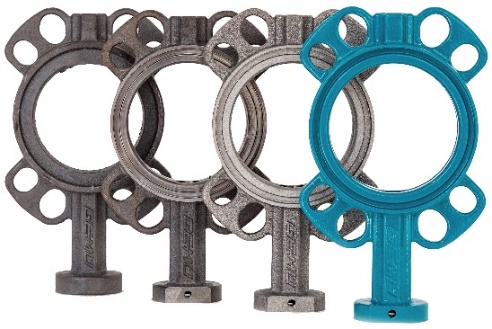 Légende : ébauches GEMÜ R480 VictoriaInformations de fondLe Groupe GEMÜ développe et met au point des systèmes de vannes, de mesure et de régulation pour liquides, vapeurs et gaz. L'entreprise est le leader mondial du marché des solutions pour les procédés stériles. L'entreprise familiale indépendante à vocation mondiale a été fondée en 1964 et est dirigée depuis 2011 par la deuxième génération, à savoir Gert Müller en tant qu'associé gérant conjointement avec son cousin Stephan Müller. En 2019, le groupe a réalisé un chiffre d'affaires de plus de 330 millions d'euros et emploie aujourd'hui dans le monde entier plus de 1 900 personnes, dont plus de 1 100 en Allemagne. La production a lieu sur six sites : Allemagne, Suisse, France, Chine, Brésil et États-Unis. La distribution mondiale se fait par le biais de 27 filiales et est coordonnée depuis l'Allemagne. Un réseau dense de partenaires commerciaux permet au groupe d'être actif sur tous les continents, et ce dans plus de 50 pays.
Vous trouverez d'autres informations sur www.gemu-group.com.